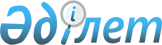 О внесении изменений в решение Каратальского районного маслихата от 20 декабря 2013 года № 26-111 "О районном бюджете Каратальского района на 
2014-2016 годы"
					
			Утративший силу
			
			
		
					Решение Каратальского районного маслихата Алматинской области от 21 ноября 2014 года № 38-159. Зарегистрировано Департаментом юстиции Алматинской области 02 декабря 2014 года № 2934. Утратило силу решением Каратальского районного маслихата Алматинской области от 24 апреля 2015 года № 45-182      Сноска. Утратило силу решением Каратальского районного маслихата Алматинской области от 24.04.2015 № 45-182.

      Примечание РЦПИ.

      В тексте документа сохранена пунктуация и орфография оригинала.

      В соответствии с пунктом 5 статьи 109 Бюджетного кодекса Республики Казахстан от 4 декабря 2008 года, подпунктом 1) пункта 1 статьи 6 Закона Республики Казахстан от 23 января 2001 года "О местном государственном управлении и самоуправлении в Республике Казахстан" Каратальский районный маслихат РЕШИЛ:



      1. Внести в решение Каратальского районного маслихата от 20 декабря 2013 года № 26-111 "О районном бюджете Каратальского района на 2014-2016 годы" (зарегистрированного в Реестре государственной регистрации нормативных правовых актов 30 декабря 2013 года № 2537, опубликованного в газете "Каратал" от 17 января 2014 года № 3(7267), в решение Каратальского районного маслихата от 10 февраля 2014 года № 27-114 "О внесении изменений в решение Каратальского районного маслихата от 20 декабря 2013 года № 26-111 "О районном бюджете Каратальского района на 2014-2016 годы" (зарегистрированного в государственном Реестре нормативных правовых актов от 21 февраля 2014 года № 2593, опубликованного в газете "Каратал" от 7 марта 2014 года № 10(7274), в решение Каратальского районного маслихата от 3 апреля 2014 года № 29-126 "О внесении изменений в решение Каратальского районного маслихата от 20 декабря 2013 года № 26-111 "О районном бюджете Каратальского района на 2014-2016 годы" (зарегистрированного в государственном Реестре нормативных правовых актов от 15 апреля 2014 года № 2668, опубликованного в газете "Каратал" от 25 апреля 2014 года № 17(7281), в решение Каратальского районного маслихата от 6 мая 2014 года № 31-131 "О внесении изменений в решение Каратальского районного маслихата от 20 декабря 2013 года № 26-111 "О районном бюджете Каратальского района на 2014-2016 годы" (зарегистрированного в государственном Реестре нормативных правовых актов от 19 мая 2014 года № 2715, опубликованного в газете "Каратал" от 30 мая 2014 года № 22(7286), в решение Каратальского районного маслихата от 5 августа 2014 года № 34-139 "О внесении изменений в решение Каратальского районного маслихата от 20 декабря 2013 года № 26-111 "О районном бюджете Каратальского района на 2014-2016 годы" (зарегистрированного в государственном Реестре нормативных правовых актов от 14 августа 2014 года № 2818, опубликованного в газете "Каратал" от 22 августа 2014 года № 34(7298), в решение Каратальского районного маслихата от 14 октября 2014 года № 36-148 "О внесении изменений в решение Каратальского районного маслихата от 20 декабря 2013 года № 26-111 "О районном бюджете Каратальского района на 2014-2016 годы" (зарегистрированного в государственном Реестре нормативных правовых актов от 27 октября 2014 года № 2896, опубликованного в газете "Каратал" от 31 октября 2014 года № 44(7308) следующие изменения:



      пункт 1 указанного решения изложить в новой редакции:

      "1. Утвердить бюджет Каратальского района на 2014-2016 годы согласно приложениям 1, 2 и 3 соответственно, в том числе на 2014 год в следующих объемах:

      1) доходы 4180472 тысяч тенге, в том числе:

      налоговые поступления 148545 тысяч тенге;

      неналоговые поступления 9461 тысяч тенге;

      поступления от продажи основного капитала 7439 тысяч тенге;

      поступления трансфертов 4015027 тысяч тенге, в том числе:

      целевые текущие трансферты 1049639 тысяч тенге;

      целевые трансферты на развитие 705263 тысяч тенге;

      субвенции 2260125 тысяч тенге;

      2) затраты 4195616 тысяч тенге;

      3) чистое бюджетное кредитование 13216 тысяч тенге, в том числе:

      бюджетные кредиты 21676 тысяч тенге;

      погашение бюджетных кредитов 8460 тысяч тенге;

      4) сальдо по операциям с финансовыми активами 0 тенге;

      5) дефицит (профицит) бюджета (-) 28360 тысяч тенге;

      6) финансирование дефицита (использование профицита) бюджета 28360 тысяч тенге".



      2. Приложение 1 к указанному решению изложить в новой редакции согласно приложению 1 к настоящему решению.



      3. Контроль за исполнением данного решения возложить на постоянную комиссию Каратальского районного маслихата "По вопросам плана, бюджета, хозяйственной деятельности, строительства, землепользования, охраны природы и рационального использования природных ресурсов".



      4. Настоящее решение вводится в действие с 1 января 2014 года.      Председатель сессии                        Б. Кумаров      Секретарь маслихата                        Б. Смаилов

Приложение 1

к решению маслихата Каратальского

района от 21 ноября 2014 года № 38-159

"О внесении изменений в решение

Каратальского районного маслихата от

20 декабря 2013 года № 26-111  "Об

районном бюджете Каратальского района

на 2014-2016 годы"Приложение 1

утвержденное решением маслихата

Каратальского района от 20 декабря

2013 года № 26-111 "О районном бюджете

Каратальского района на 2014-2016 годы" 

Районный бюджет Каратальского района на 2014 год
					© 2012. РГП на ПХВ «Институт законодательства и правовой информации Республики Казахстан» Министерства юстиции Республики Казахстан
				КатегорияКатегорияКатегорияКатегорияСумма

(тысяч

тенге)КлассКлассКлассСумма

(тысяч

тенге)ПодклассПодклассСумма

(тысяч

тенге)НаименованиеСумма

(тысяч

тенге)1. Доходы41804721Налоговые поступления14854504Hалоги на собственность1287791Hалоги на имущество498103Земельный налог150514Hалог на транспортные средства620965Единый земельный налог182205Внутренние налоги на товары, работы и услуги109582Акцизы27143Поступления за использование природных и

других ресурсов19744Сборы за ведение предпринимательской и

профессиональной деятельности50705Налог на игорный бизнес120007Прочие налоги2211Прочие налоги22108Обязательные платежи, взимаемые за совершение

юридически значимых действий и (или) выдачу

документов уполномоченными на то

государственными органами или должностными

лицами85871Государственная пошлина85872Неналоговые поступления946101Доходы от государственной собственности26305Доходы от аренды имущества, находящегося в

государственной собственности263006Прочие неналоговые поступления68311Прочие неналоговые поступления68313Поступления от продажи основного капитала743901Продажа государственного имущества,

закрепленного за государственными учреждениями30241Продажа государственного имущества,

закрепленного за государственными учреждениями302403Продажа земли и нематериальных активов44151Продажа земли44152Продажа нематериальных активов04Поступления трансфертов 401502702Трансферты из вышестоящих органов

государственного управления40150272Трансферты из областного бюджета4015027Функциональная группаФункциональная группаФункциональная группаФункциональная группаФункциональная группаСумма

(тысяч

тенге)Функциональная подгруппа НаименованиеФункциональная подгруппа НаименованиеФункциональная подгруппа НаименованиеФункциональная подгруппа НаименованиеСумма

(тысяч

тенге)Администратор бюджетных программАдминистратор бюджетных программАдминистратор бюджетных программСумма

(тысяч

тенге)ПрограммаПрограммаСумма

(тысяч

тенге)2. Затраты41956161Государственные услуги общего характера 3676161Представительные, исполнительные и другие

органы, выполняющие общие функции

государственного управления344291112Аппарат маслихата района (города областного

значения)13334001Услуги по обеспечению деятельности маслихата

района13034003Капитальные расходы государственных органов300122Аппарат акима района (города областного

значения)176387001Услуги по обеспечению деятельности акима

района63328003Капитальные расходы государственного органа113059123Аппарат акима района в городе, города

районного значения, поселка, аула (села),

аульного (сельского) округа 154570001Услуги по обеспечению деятельности акима

района в городе, города районного значения,

поселка, аула (села), аульного (сельского)

округа150530022Капитальные расходы государственных органов40402Финансовая деятельность13011452Отдел финансов района (города областного

значения)13011001Услуги по реализации государственной политики

в области исполнения бюджета района (города

областного значения) и управления

коммунальной собственностью района (города

областного значения)12330003Проведение оценки имущества в целях

налогообложения589010Приватизация, управление коммунальным

имуществом, постприватизационная деятельность

и регулирование споров, связанных с этим925Планирование и статистическая деятельность10314453Отдел экономики и бюджетного планирования

района (города областного значения)10314001Услуги по реализации государственной политики

в области формирования и развития

экономической политики, системы

государственного планирования и управления

района10075004Капитальные расходы государственных органов2392Оборона1187361Военные нужды1663122Аппарат акима района (города областного

значения)1663005Мероприятия в рамках исполнения всеобщей

воинской обязанности16632Организация работы по чрезвычайным ситуациям117073122Аппарат акима района (города областного

значения)117073006Предупреждение и ликвидация чрезвычайных

ситуаций масштаба района116668007Мероприятия по профилактике и тушению степных

пожаров районного (городского) масштаба, а

также пожаров в населенных пунктах, в которых

не созданы органы государственной

противопожарной службы4053Общественный порядок, безопасность, правовая,

судебная, уголовно-исполнительная

деятельность16539Прочие услуги в области общественного порядка

и безопасности1653485Отдел пассажирского транспорта и

автомобильных дорог района (города

областного значения)1653021Обеспечение безопасности дорожного движения

в населенных пунктах16534Образование21536371Дошкольное воспитание и обучение124297464Отдел образования района (города областного

значения)124297009Обеспечение деятельности организаций

дошкольного воспитания и обучения51262040Реализация государственного образовательного

заказа в дошкольных организациях образования730352Начальное, основное среднее и общее среднее

образование1550624464Отдел образования района (города областного

значения)1550624003Общеобразовательное обучение1526608006Дополнительное образование для детей240164Техническое и профессиональное, послесреднее

образование8267464Отдел образования района (города областного

значения)8267018Организация профессионального обучения82679Прочие услуги в области образования470449464Отдел образования района (города областного

значения)463822001Услуги по реализации государственной политики

на местном уровне в области образования8934004Информатизация системы образования в

государственных учреждениях образования

района37962005Приобретение и доставка учебников,

учебно-методических комплексов для

государственных учреждений образования района20358007Проведение школьных олимпиад, внешкольных

мероприятий и конкурсов районного

(городского) масштаба1103015Ежемесячные выплаты денежных средств опекунам

(попечителям) на содержание ребенка сироты

(детей-сирот), и ребенка (детей), оставшегося

без попечения родителей17851067Капитальные расходы подведомственных

государственных учреждений и организаций377614467Отдел строительства района (города областного

значения)6627037Строительство и реконструкция объектов

образования66276Социальная помощь и социальное обеспечение1699182Социальная помощь148974451Отдел занятости и социальных программ района

(города областного значения)148974002Программа занятости21855004Оказание социальной помощи на приобретение

топлива специалистам здравоохранения,

образования, социального обеспечения,

культуры и спорта в сельской местности в

соответствии с законодательством Республики

Казахстан6964005Государственная адресная социальная помощь5391006Жилищная помощь30158007Социальная помощь отдельным категориям

нуждающихся граждан по решениям местных

представительных органов9953010Материальное обеспечение детей-инвалидов,

воспитывающихся и обучающихся на дому1628014Оказание социальной помощи нуждающимся

гражданам на дому19512016Государственные пособия на детей до 18 лет42014017Обеспечение нуждающихся инвалидов

обязательными гигиеническими средствами и

предоставление услуг специалистами жестового

языка, индивидуальными помощниками в

соответствии с индивидуальной программой

реабилитации инвалида114999Прочие услуги в области социальной помощи и

социального обеспечения20944451Отдел занятости и социальных программ района

(города областного значения)20944001Услуги по реализации государственной политики

на местном уровне в области обеспечения

занятости и реализации социальных программ

для населения19792011Оплата услуг по зачислению, выплате и

доставке пособий и других социальных выплат1152050Реализация Плана мероприятий по обеспечению

прав и улучшению качества жизни инвалидов07Жилищно-коммунальное хозяйство9618911Жилищное хозяйство158761467Отдел строительства района (города областного

значения)7574003Проектирование, строительство и (или)

приобретение жилья коммунального жилищного

фонда 3944004Проектирование, развитие, обустройство и

(или) приобретение инженерно-коммуникационной

инфраструктуры 3630485Отдел пассажирского транспорта и

автомобильных дорог района (города областного

значения)2811004Ремонт и благоустройство объектов в рамках

развития городов и сельских населенных

пунктов по Дорожной карте занятости 20202811487Отдел жилищно-коммунального хозяйства и

жилищной инспекции района (города областного

значения)148376001Услуги по реализации государственной политики

на местном уровне в области

жилищно-коммунального хозяйства и жилищного

фонда10226003Капитальные расходы государственного органа14089005Организация сохранения государственного

жилищного фонда14600006Обеспечение жильем отдельных категорий

граждан21417007Снос аварийного и ветхого жилья9379032Капитальные расходы подведомственных

государственных учреждений и организаций47547041Ремонт и благоустройство объектов в рамках

развития городов и сельских населенных

пунктов по Дорожной карте занятости 2020311182Коммунальное хозяйство768059487Отдел жилищно-коммунального хозяйства и

жилищной инспекции района (города областного

значения)768059015Обеспечение бесперебойного теплоснабжения

малых городов70738016Функционирование системы водоснабжения и

водоотведения8690028Развитие коммунального хозяйства493746029Развитие системы водоснабжения и

водоотведения1948853Благоустройство населенных пунктов35071123Аппарат акима района в городе, города

районного значения, поселка, села, сельского

округа25531008Освещение улиц населенных пунктов8073009Обеспечение санитарии населенных пунктов3988011Благоустройство и озеленение населенных

пунктов13470487Отдел жилищно-коммунального хозяйства и

жилищной инспекции района (города областного

значения)9540025Освещение улиц в населенных пунктах1075030Благоустройство и озеленение населенных

пунктов84658Культура, спорт, туризм и информационное

пространство2164081Деятельность в области культуры40761455Отдел культуры и развития языков района

(города областного значения)40761003Поддержка культурно-досуговой работы407612Спорт9559465Отдел физической культуры и спорта района

(города областного значения)9559001Услуги по реализации государственной политики

на местном уровне в сфере физической культуры

и спорта5266006Проведение спортивных соревнований на

районном уровне492007Подготовка и участие членов сборных команд

района по различным видам спорта на областных

спортивных соревнованиях38013Информационное пространство19141455Отдел культуры и развития языков района

(города областного значения)19141006Функционирование районных библиотек15532007Развитие государственного языка и других

языков народа Казахстана36099Прочие услуги по организации культуры,

спорта, туризма и информационного

пространства146947455Отдел культуры и развития языков района

(города областного значения)134802001Услуги по реализации государственной политики

на местном уровне в области развития языков

и культуры6232010Капитальные расходы государственных органов1000032Капитальные расходы подведомственных

государственных учреждений и организаций127570456Отдел внутренней политики района (города

областного значения)12145001Услуги по реализации государственной политики

на местном уровне в области информации,

укрепления государственности и формирования

социального оптимизма граждан1214510Сельское, водное, лесное, рыбное хозяйство,

особо охраняемые природные территории, охрана

окружающей среды и животного мира, земельные

отношения1059751Сельское хозяйство39233453Отдел экономики и бюджетного планирования

района (города областного значения)7919099Реализация мер по оказанию социальной

поддержки специалистов7919462Отдел сельского хозяйства района (города

областного значения)13295001Услуги по реализации государственной политики

на местном уровне в сфере сельского хозяйства13295473Отдел ветеринарии района (города областного

значения)18019001Услуги по реализации государственной политики

на местном уровне в сфере ветеринарии7458006Организация санитарного убоя больных животных1252007Организация отлова и уничтожения бродячих

собак и кошек1000008Возмещение владельцам стоимости изымаемых и

уничтожаемых больных животных, продуктов и

сырья животного происхождения7093009Проведение ветеринарных мероприятий по

энзоотическим болезням животных12166Земельные отношения6800463Отдел земельных отношений района (города

областного значения)6800001Услуги по реализации государственной политики

в области регулирования земельных отношений

на территории района68009Прочие услуги в области сельского, водного,

лесного, рыбного хозяйства, охраны окружающей

среды и земельных отношений59942473Отдел ветеринарии района (города областного

значения)59942011Проведение противоэпизоотических мероприятий5994211Промышленность, архитектурная,

градостроительная и строительная деятельность144192Архитектурная, градостроительная и

строительная деятельность14419467Отдел строительства района (города областного

значения)6823001Услуги по реализации государственной политики

на местном уровне в области строительства6823468Отдел архитектуры и градостроительства

района (города областного значения)7596001Услуги по реализации государственной политики

в области архитектуры и градостроительства

на местном уровне7336004Капитальные расходы государственного органа26012Транспорт и коммуникации540401Автомобильный транспорт49212485Отдел пассажирского транспорта и

автомобильных дорог района (города

областного значения)49212023Обеспечение функционирования автомобильных

дорог492129Прочие государственные услуги общего

характера4828485Отдел пассажирского транспорта и

автомобильных дорог района (города

областного значения)4828001Услуги по реализации государственной политики

на местном уровне в области пассажирского

транспорта и автомобильных дорог 482813Прочие311843Поддержка предпринимательской деятельности

и защита конкуренции7796469Отдел предпринимательства района (города

областного значения)7796001Услуги по реализации государственной политики

на местном уровне в области развития

предпринимательства и промышленности77969Прочие23388452Отдел финансов района (города областного

значения)2482012Резерв местного исполнительного органа района2482464Отдел образования района (города областного

значения)4998041Реализация мер по содействию экономическому

развитию регионов в рамках Программы

"Развитие регионов" 4998473Отдел ветеринарии района (города областного

значения)12908040Реализация мер по содействию экономическому

развитию регионов в рамках Программы

"Развитие регионов" 12908487Отдел жилищно-коммунального хозяйства и

жилищной инспекции района (города областного

значения)3000040Реализация мер по содействию экономическому

развитию регионов в рамках Программы

"Развитие регионов"300015Трансферты1391Трансферты139452Отдел финансов района (города областного

значения)139006Возврат неиспользованных (недоиспользованных)

целевых трансфертов139Функциональная группаФункциональная группаФункциональная группаФункциональная группаФункциональная группаСумма

(тысяч

тенге)Функциональная подгруппа НаименованиеФункциональная подгруппа НаименованиеФункциональная подгруппа НаименованиеФункциональная подгруппа НаименованиеСумма

(тысяч

тенге)Администратор бюджетных программАдминистратор бюджетных программАдминистратор бюджетных программСумма

(тысяч

тенге)ПрограммаПрограммаСумма

(тысяч

тенге)3. Чистое бюджетное кредитование13216Бюджетное кредиты2167610Сельское, водное, лесное, рыбное хозяйство,

особо охраняемые природные территории,

охрана окружающей среды и животного мира,

земельные отношения216761Сельское хозяйство21676453Отдел экономики и бюджетного планирования

района (города областного значения)21676006Бюджетные кредиты для реализации мер

социальной поддержки специалистов21676КатегорияКатегорияКатегорияКатегорияСумма

(тысяч

тенге)КлассКлассНаименованиеСумма

(тысяч

тенге)ПодклассПодклассСумма

(тысяч

тенге)5Погашение бюджетных кредитов846001Погашение бюджетных кредитов84601Погашение бюджетных кредитов, выданных из

государственного бюджета68782Возврат сумм неиспользованных бюджетных

кредитов1582Функциональная группаФункциональная группаФункциональная группаФункциональная группаФункциональная группаСумма

(тысяч

тенге)Функциональная подгруппа НаименованиеФункциональная подгруппа НаименованиеФункциональная подгруппа НаименованиеФункциональная подгруппа НаименованиеСумма

(тысяч

тенге)Администратор бюджетных программАдминистратор бюджетных программАдминистратор бюджетных программСумма

(тысяч

тенге)ПрограммаПрограммаСумма

(тысяч

тенге)4. Сальдо по операциям с финансовыми активами0Приобретение финансовых активов0КатегорияКатегорияКатегорияКатегорияСумма

(тысяч

тенге)КлассКлассСумма

(тысяч

тенге)ПодклассПодклассСумма

(тысяч

тенге)НаименованиеСумма

(тысяч

тенге)Поступления от продажи финансовых активов

государства 0КатегорияКатегорияКатегорияКатегорияСумма

(тысяч

тенге)КлассКлассКлассСумма

(тысяч

тенге)ПодклассПодклассСумма

(тысяч

тенге)НаименованиеСумма

(тысяч

тенге)5. Дефицит (профицит) бюджета-283606. Финансирование дефицита (использование

профицита) бюджета283607Поступление займов2167601Внутренние государственные займы216762Договоры займа216768Используемые остатки бюджетных средств1515901Остатки бюджетных средств151591Свободные остатки бюджетных средств15159Функциональная группаФункциональная группаФункциональная группаФункциональная группаФункциональная группаСумма

(тысяч

тенге)Функциональная подгруппа Наименование Функциональная подгруппа Наименование Функциональная подгруппа Наименование Функциональная подгруппа Наименование Сумма

(тысяч

тенге)Администратор бюджетных программАдминистратор бюджетных программАдминистратор бюджетных программСумма

(тысяч

тенге)ПрограммаПрограммаСумма

(тысяч

тенге)16Погашение займов84751Погашение займов8475452Отдел финансов района (города областного

значения)8475008Погашение долга местного исполнительного

органа перед вышестоящим бюджетом6878021Возврат неиспользованных бюджетных

кредитов, выданных из местного бюджета1597